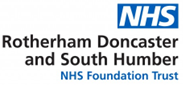 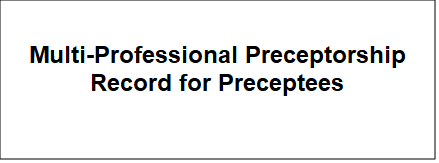 Activity Proposed Date of Completion Plan Agreed Preceptee Sign/Date Preceptor/Clinician Sign/Date Completed Preceptee Sign/Date Preceptor/Clinician Sign/Date RDaSH Induction Local Induction Mandatory Training ILS Moving and Handling PMVA 4)(add any other that is applicable to your role) Skills Essential to Role  1))(add any that are applicable to your role) E Learning agreed as applicable to role 